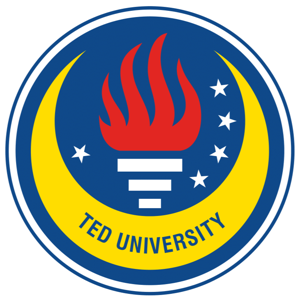 EE 491 – SENIOR PROJECT I TERM REPORTTED University 
Department of Electrical and Electronics EngineeringGroup Name (Optional)Project Title: (The title of the EE 491/492 project)Project Team Members: (The names of the students who work together in the same project team)Project Supervisor(s): (Academic title and name of the supervisor(s))Submission Date:FALL 2022-2023ABSTRACTThe Abstract is the first section of the term report which contains a short summary of the entire project report (usually 250-300 words). A single paragraph composed of 5-6 sentences up to half a page is usually considered a decent size for the Abstract section. The purpose and the content of the report should be clearly mentioned. A brief explanation of the work carried out throughout the first few weeks and the results obtained in this period should be included.TABLE OF CONTENTSLIST OF FIGURESFigure 1 – Sustainable Development Goals	2Figure 2 – Block Diagram of a Unit Feedback Control System	2LIST OF TABLESTable 1 – Project Timeline	3Table 2 – Project Work Management	3INTRODUCTIONThis report template aims to help the students prepare their term report for the EE 491 – Senior Project I course. The students are required to follow the exact formatting of page setup, page, section, and subsection numbering, referencing, tables, and figures as given in this template. The grading of this report will be both over style and content. This report must be submitted by the last day of the final exams via Moodle as a PDF file. The PDF file should be named in the format as follows:EE491_SectionCode_Semester_TR_[Initial(s) of student name(s)].[Student surname(s)]_[YYMMDD].PDFExample:EE491_01_F2324_TR_A.CALISKAN_B.GUCLU_C.BASAR_231015.PDF (for group projects – fall semester)EE491_01_S2324_TR_A.CALISKAN_231015.PDF (for individual projects – spring semester)Like the interim reports, this section is expected to provide general information about the overall project, the progress made during previous report terms, as well as what has been accomplished specifically throughout the remainder of the semester. It should clearly mention the additional work that has been carried out after the second interim report has been submitted. A summary of the information given in the following sections should also be included at the end. Recall that the Introduction section is usually not comprised of subsections.The main body of the term report starts here. The subsections of this report are a combination of the two interim reports. The following sections and subsections are expected to be included in this report; more sections may be added, if necessary. Although these sections appear to be identical to those in the previous reports, they are expected to contain more detail and should be written with more care than before. If any information provided in the corresponding subsections of the interim reports has been found incomplete or incorrect, this report will be the opportunity to present the latest and most up-to-date results and overall progress.For an explanation of what is to be included in the sections and subsections, consult the first and second interim report templates.PROJECT DESCRIPTIONThis section provides a thorough and detailed description of the project topic, as well as the motivation for the work and possible utilization schemes for the intended outcome in practice. It is important to emphasize that your design experience should be based on the knowledge and skills acquired in earlier coursework. The design should be subject to several realistic constraints. Finally, please state which Sustainable Development Goals (SDGs) are satisfied by your project and how. You may find a brief overview of the 17 SDGs below.SUSTAINABLE DEVELOPMENT GOALSThe SDGs also known as the Global Goals, were adopted by all United Nations Member States in 2015 as a universal call to action to end poverty, protect the planet and ensure that all people enjoy peace and prosperity by 2030. You may find detailed information about the goals at https://sdgs.un.org/goals. The 17 SDGs to transform our world are depicted in the following figure.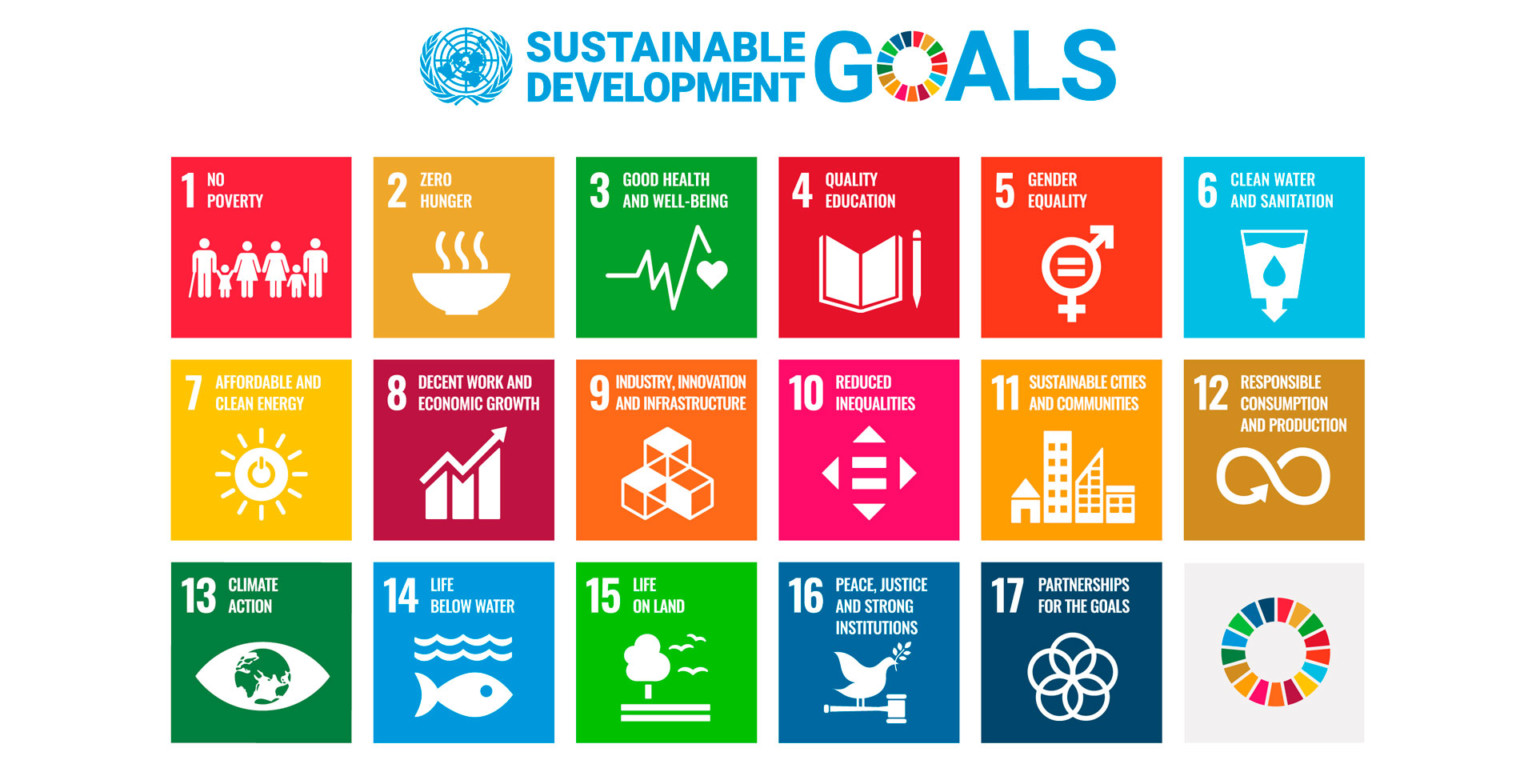 Figure 1 – Sustainable Development GoalsThe steps that are taken throughout the design and implementation of the project need to be presented in this section. Visual elements such as schematic depictions, illustrations, block diagrams, and photographs of the intended design steps and those of similar or related previous designs should be utilized to provide the reader with a better understanding of the overall project. These should be first mentioned in the text and then appear later in the report, as shown in Figure 2.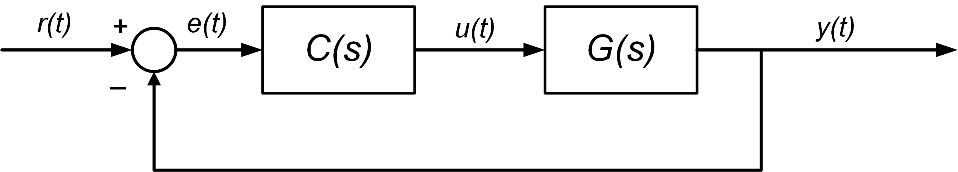 Figure 2 – Block Diagram of a Unit Feedback Control SystemPROJECT ORGANIZATIONThis section provides detailed information about the organization of the project. The project team and its members should be clarified. If the project is planned to be completed by a team, team members should clearly state how they share the project workload. Details of the project timeline should be presented with the help of the Gantt chart as in Table 1. Moreover, the project work management, which includes the objective of each task, expected outputs as well as possible risks, should be explained in Table 2.Table 1 – Project TimelineTable 2 – Project Work ManagementBACKGROUND RESEARCHThis subsection presents the theoretical background obtained in courses taken in the first three years of the undergraduate program that will be used in the project. Provide the discussion of these topics such as available methods and tools if necessary mathematical formulae and derivations. For example, the output of the system in Figure 2 is given as in Equation 1.For each topic, state the related course name and number. METHODSTo achieve the goal of the project, there must be more than one approach or method. In this section, you are required to:Describe each of the methods or approaches.Present a discussion of the type of goal and methods.Describe each method in a subsection in detail.Present the advantages and disadvantages of each method.Give citations when you use references for each method.METHOD 1 (YOU MAY REPLACE IT WITH THE NAME OF THE METHOD)Explain the first method in detail. Explain the advantages and disadvantages. Use references. Use figures when necessary.METHOD 2 (YOU MAY REPLACE IT WITH THE NAME OF THE METHOD)Explain the second method in detail. Explain the advantages and disadvantages. Use references. Use figures when necessaryPRELIMINARY DESIGNBased on the methods provided in the previous section,Choose one of the methods and explain the reasoning behind your choice.Provide a preliminary design using the chosen method. Use figures, flow charts, etc. to describe the preliminary design. Clearly identify the parameters and design choices in the preliminary design. At this stage, you do not need to determine the value of the parameters. You do not need to make design choices. However, you do need to identify what the parameters and design choices are.TEAMWORKThis section is dedicated to clarifying the details of the team efforts if the project is carried out by a group of students. How the workload has been split up amongst the group members needs to be clearly explained in this section. Each member’s individual contributions to the project must be visible to the reader.COMMENTS & CONCLUSIONThe inclusion of the comments and conclusions section is mandatory in the term report. It should start with a summary of the report. and present an elaborate picture of the status of the design project. The author is expected to briefly discuss the obtained results in terms of goals set for the semester, accuracy, sufficiency, etc. Finally, the steps of the proposed future studies need to be indicated.REFERENCES(When a reference, such as a book [1-2], handbook [3], report [4], journal [5], conference paper [6], or any other document is cited in the text, it should be properly listed in the References section. Use the IEEE Citation Reference format.)Task #Name of the TaskResponsibleSuccess Criterion (%)EE 491 – WEEKSEE 491 – WEEKSEE 491 – WEEKSEE 491 – WEEKSEE 491 – WEEKSEE 491 – WEEKSEE 491 – WEEKSEE 491 – WEEKSEE 491 – WEEKSEE 491 – WEEKSEE 491 – WEEKSEE 491 – WEEKSEE 491 – WEEKSEE 491 – WEEKSTask #Name of the TaskResponsibleSuccess Criterion (%)12345678910111213141Literature reviewAli Velioglu202Circuit design on the breadboardAli Velioglu, Veli Alioglu303…Task #Name of the TaskResponsibleSuccess Criterion (%)EE 492 – WEEKSEE 492 – WEEKSEE 492 – WEEKSEE 492 – WEEKSEE 492 – WEEKSEE 492 – WEEKSEE 492 – WEEKSEE 492 – WEEKSEE 492 – WEEKSEE 492 – WEEKSEE 492 – WEEKSEE 492 – WEEKSEE 492 – WEEKSEE 492 – WEEKSTask #Name of the TaskResponsibleSuccess Criterion (%)12345678910111213144Softwater Prototype DesignAli Velioglu205TestsAli Velioglu, Veli Alioglu306…Task #The Objective of the TaskExpected OutputPossible Risks123…(1)[1]J. K. Author, “Title of chapter in the book,” in Title of His Published Book, xth ed. City of Publisher, Country if not USA: Abbrev. of Publisher, year, ch. x, sec. x, pp. xx–xx.[2]B. Klaus and P. Horn, Robot Vision. Cambridge, MA: MIT Press, 1986.[3]Motorola Semiconductor Data Manual, Motorola Semiconductor Products Inc., Phoenix, AZ, 1989.[4]J. H. Davis and J. R. Cogdell, “Calibration program for the 16-foot antenna,” Elect. Eng. Res. Lab., Univ. Texas, Austin, Tech. Memo. NGL-006-69-3, Nov. 15, 1987.[5]R. E. Kalman, “New results in linear filtering and prediction theory,” J. Basic Eng., ser. D, vol. 83, pp. 95-108, Mar. 1961.[6]C. Berrou, A. Glavieux, and P. Thitimajshima, “Near Shannon limit error-correcting coding and decoding: Turbo-codes. 1,” in Proc. Int. Conf. Commun., Geneva, Switzerland, May 1993, pp. 1064–1070.